
August 23, 2018 Money Market Operations as on August 21, 2018    (Amount in Rupees billion, Rate in Per cent) RESERVE POSITION@    @ Based on Reserve Bank of India (RBI) / Clearing Corporation of India Limited (CCIL) / Fixed Income Money Market and Derivatives Association of India (FIMMDA) Data. -   Not Applicable / No Transaction **   Relates to uncollateralized transactions of 2 to 14 days tenor. @@ Relates to uncollateralized transactions of 15 days to one year tenor # 	The figure for the cash balances with RBI on Sunday is same as that of the previous day (Saturday). $ 	Includes refinance facilities extended by RBI ¥ 	 As per the Press Release No. 2014-2015/1971 dated March 19, 2015                        Ajit Prasad 	Press Release : 2018-2019/445                                                Assistant Adviserप्रेस प्रकाशनी PRESS RELEASEसंचार विभाग, केंद्रीय कार्यालय,  एस.बी.एस.मार्ग, मुंबई-400001________________________________________________________________________________________________________DEPARTMENT OF COMMUNICATION, Central  Office,  S.B.S. Marg, Mumbai-400001फोन/Phone: 91 222266 0502 फैक्स/Fax: 91 222266 0358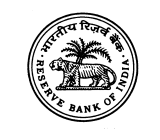 भारतीय रिज़र्व बैंकRESERVE BANK OF वेबसाइट :www.rbi.org.in/hindiWebsite : www.rbi.org.inइ-मेलemail:helpdoc@rbi.org.inMONEY MARKETS@MONEY MARKETS@Volume (One Leg) Weighted Average Rate Range A. Overnight Segment (I+II+III+IV) 	 2,106.836.455.00-6.60A. I.  Call Money 	 175.026.425.00-6.60II. Collateralised Borrowing and      Lending Obligation (CBLO) 1,384.006.476.38-6.60III. Market Repo       547.826.415.76-6.58IV. Repo in Corporate Bond 0.00B. Term Segment B. I. Notice Money**  1.196.065.50-6.40B. II. Term Money@@ 2.37-6.10-6.90B. III. CBLO 0.00--B. IV. Market Repo 6.956.436.00-6.50B. V. Repo in Corporate Bond 0.797.907.90-7.90RBI OPERATIONS@RBI OPERATIONS@Auction Date Tenor (Days) Maturity Date Amount Outstanding Current Rate/Cut off Rate C.    Liquidity Adjustment Facility Liquidity Adjustment Facility C.    (i) Repo (Fixed  Rate)                          21/08/2018223/08/2018112.266.50(ii) Repo (Variable Rate)10/08/20181424/08/2018149.506.5114/08/20181428/08/2018174.756.5116/08/20181531/08/2018215.676.5121/08/20181404/09/2018129.396.51(iii) Reverse Repo (Fixed  Rate)   21/08/2018223/08/201885.166.25(iv) Reverse Repo (Variable Rate)16/08/2018723/08/201887.686.4920/08/2018727/08/2018154.926.4921/08/2018728/08/201853.496.49D. Marginal Standing Facility                21/08/2018223/08/20188.026.75E. Standing Liquidity Facility Availed from RBI$ Standing Liquidity Facility Availed from RBI$      22.18F.  Cash Reserves Position of Scheduled Commercial Banks F.  (i) Cash balances with RBI as on#  August 15, 20184,748.20(ii) Average daily cash reserve requirement for the fortnight ending  August 17, 20184,705.30G. Government of India Surplus Cash Balance Reckoned for Auction as on ¥ August 21, 20180.00 